Impresso em: 07/08/2023 21:16:00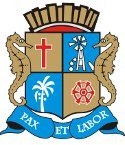 Matéria: PROJETO DE LEI 34-2018Autor:  EMÍLIA CORRÊAGoverno de Sergipe Câmara Municipal de AracajuReunião: 47 SESSÃO OrdináriaData: 26/05/2021Parlamentar	Partido	Voto	HorárioANDERSON DE TUCA BINHOBRENO GARIBALDE CÍCERO DO SANTA MARIA EMÍLIA CORRÊAFABIANO OLIVEIRA FÁBIO MEIRELES ISACJOAQUIM DA JANELINHA LINDA BRASILPAQUITO DE TODOS PROFª. ÂNGELA MELO RICARDO MARQUES RICARDO VASCONCELOSSÁVIO NETO DE VARDO DA LOTÉRICA SHEYLA GALBASONECA VINÍCIUS PORTOPDT PMNUNIÃO BRASIL PODEMOS PATRIOTAPP PODEMOS PDTSOLIDARIEDADE PSOL SOLIDARIEDADE PTCIDADANIA REDE PODEMOS CIDADANIA PSDPDTNÃO NÃO NÃO SIM SIM NÃO NÃO NÃO NÃO SIM NÃO SIM SIM NÃO NÃO SIM NÃO NÃO10:10:3110:11:3810:11:4810:12:3610:13:2210:14:3510:14:5610:17:1310:17:3610:19:2110:18:2410:20:1110:20:1810:21:2610:22:0010:22:2310:22:3710:23:35NITINHODR. MANUEL MARCOS PROF. BITTENCOURT EDUARDO LIMAPR. DIEGOSGT. BYRON ESTRELAS DO MARPSD PSD PDTREPUBLICANOS PP REPUBLICANOSO Presidente não Vota Não VotouNão Votou Não Votou Não Votou Não VotouTotais da Votação	Sim: 6Resultado da Votação: REPROVADONão: 12Abstenção: 0	Total de Votos Válidos: 18